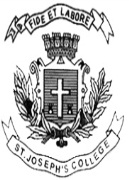                     ST JOSEPH’S COLLEGE (AUTONOMOUS) BENGALURU-560027                                            B.Sc. BOTANY – IV SEMESTER                                     SEMESTER EXAMINATION- APRIL 2018 BO 415 –Embryology of Angiosperms, Palynology and Environmental BiologyThis question paper has ONE printed page and THREE parts Draw diagrams and write examples wherever necessaryTime: 1 ½   hr                                                                                    Max. marks: 35Write on any FIVE questions in one or two sentences:                  5x2=10 CommensalismIntegumentary tapetumBisporic embryo sac Cellular endosperm NPC systemSoil profileGreen house effectWrite critical notes on any THREE of the following                          3x5=15 Structure of anther wallEmbryo culture and its significance Ocean ecosystem Ornamentation of non- tectate pollen grains Temperature as a climatic factorGive a comprehensive account of any ONE of the following         1x10=1013. Hydrosere14. Double fertilization and its significance 	                       BO-415-D-18